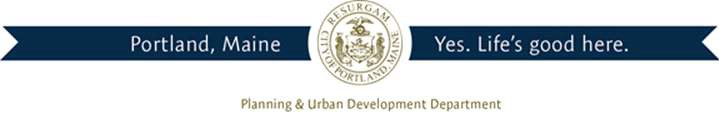 Director of Planning and Urban DevelopmentJeff LevineApril 21, 2015BAYE AYESHA45 BURNHAM ST PORTLAND , ME 04102Inspection Services, DirectorTammy M. MunsonCBL: 067 C012001Located at: 45 BURNHAM STCertified Mail 7010 1870 0002 8136 7506Dear Baye Ayesha ,SECOND NOTICE OF VIOLATIONAn evaluation of the above-referenced property on 04/21/2015 revealed that the structure remains non-compliant with the Housing Code of the City of Portland.Attached is a list of the violations.This is a SECOND notice of violation pursuant to Section 6-118 of the Code. All referencedviolations shall be corrected. A re-inspection will occur on will be required.05/05/2015 , at which time complianceFailure to comply will result in this office referring the matter to the City of Portland Corporation Counsel for legal action and possible civil penalties, as provided for in Section 1-15 of the Code and in Title 30-A M.R.S.A ss 4452.Please feel free to contact me is you wish to discuss this matter further or have any questions. Sincerely,Chuck FagoneCode Enforcement Officer(207) 874-8789